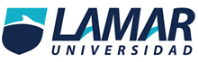 Jose Rafael Ramos AvalosTecnologíaActividad integradora22/4/16Actividad 2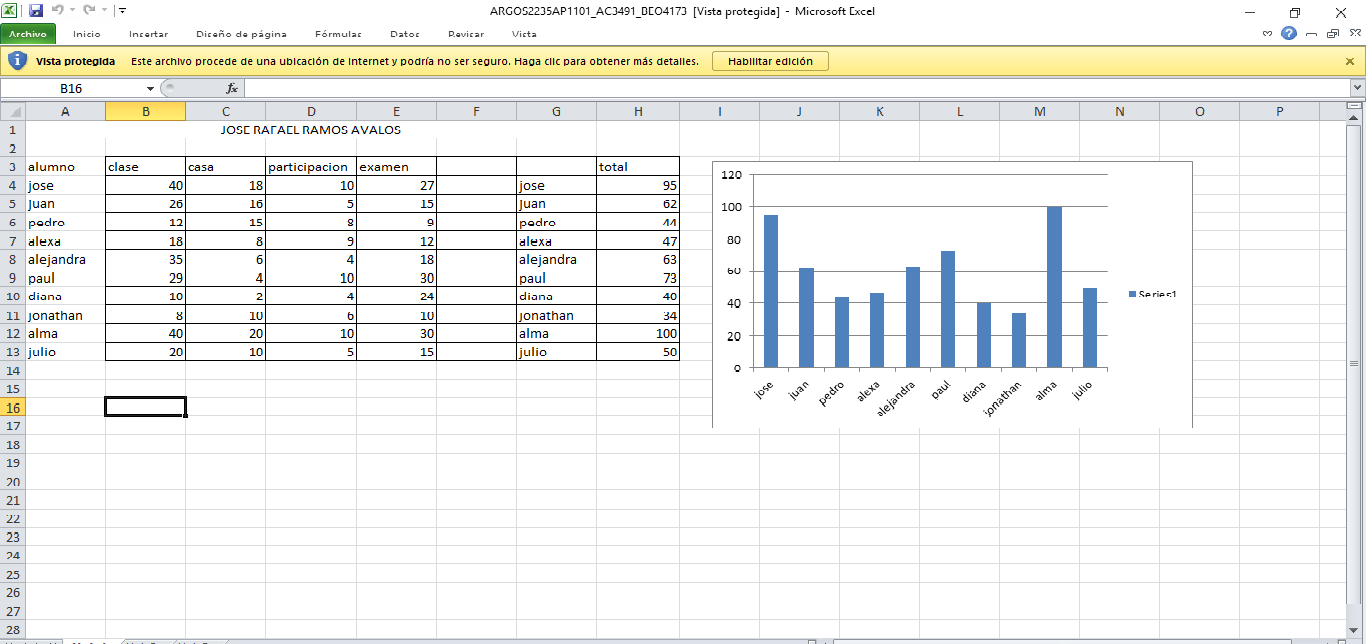 Actividad 3Que es una terminal?Según lo que entendí una terminal o también llamada consola es aquella parte del hardware que permite ingresar a la computadora diferente clase de información. Por esto podemos definir que su función básica es ingresar información.10 comandos básicos para terminales:CatNos permite visualizar el contenido de un archivoLsNos permite enlistar datosCdNos permite entrar a una dirección diferenteTouchNos permite crear un archivo distintoMkdirCrea un directorio nuevo desde nuestra ubicaciónCpCopiar un archivo a una ubicación diferenteMvMover un archivo a una ruta diferenteRmBorrar un archivoPwdImprimir nuestra ubicación para no perdernos en directoriosClearBorrar todoConclusión del parcial:Pues en este parcial volvimos a ver diferentes cosas como fórmulas de Excel y presentaciones, cosas que ya vimos en el semestre pasado pero las volvemos a reafirmar en este semestre, así que creo que la intención es no olvidar las cosas que ya vimos para así poder usarlas de manera correcta en un futuro o en la misma escuela para los trabajos.